Grade 1 Supply List 2016-2017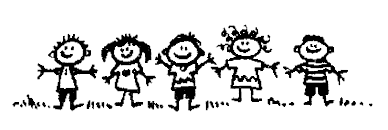 The following is a list of supplies:1 book bag (labeled with name!)1 pair of indoor sneakers to be kept at school (suitable for Phys. Ed.)1 box of tissue (ie: Kleenex)1 box of large or small Ziploc bagsAn extra set of bagged and labeled clothes (in case of accidents!)$40 student fee (cheques can be made payable to Park Street School)Enjoy your summer!  We look forward to seeing you in the fall!Your Grade 1 Teachers